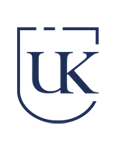    Rada Naukowa Dyscypliny Nauk o Zdrowiu		      Uniwersytet Kaliskiim. Prezydenta Stanisława WojciechowskiegoZ A W I A D O M I E N I E O PUBLICZNEJ OBRONIE ROZPRAWY DOKTORSKIEJPRZEWODNICZĄCY I RADA NAUKOWA DYSCYPLINY NAUK O ZDROWIUUNIWERSYTETU KALISKIEGOim. Prezydenta Stanisława Wojciechowskiegozawiadamiają, że w dniu 23 lutego 2024 r. o godz. 12.00 w trybie stacjonarnymodbędzie się publiczna obrona rozprawy doktorskiejPana mgr inż. Piotra PsikusaTytuł rozprawy:Postawy spożywania alkoholu i ich związek z problemami zdrowotnymi w badaniach populacyjnychPROMOTOR:	 Dr hab. n. med. Katarzyna ZatońskaRECENZENCI: Prof. dr hab. n. med. dr h.c.  Waldemar Wierzba  – Państwowy Instytut Medyczny MSWiA w Warszawie Dr hab. Krzysztof Wojcieszek – Akademia Wymiaru Sprawiedliwości Prof. dr hab. n. med. Jacek Kurzepa – Uniwersytet Medyczny w LublinieZ rozprawą doktorską można zapoznać się w Bibliotece Uniwersytetu Kaliskiego. Rozprawa doktorska, jej streszczenie oraz recenzje dostępne są na stronie: https://uniwersytetkaliski.edu.pl/uczelnia/procedura-postepowania-o-nadanie-stopnia-naukowego-doktora/piotr-psikus/ Obrona w trybie stacjonarnym  odbędzie się w Auli im. prof. Tadeusza Pisarskiego (budynek Collegium Medicum, ul. Kaszubska 13, Kalisz).Przewodniczący Rady Naukowej Dyscypliny Nauk o Zdrowiu          /-/  dr hab. n. med. Przemysław Biliński, prof. Uniwersytetu Kaliskiego  